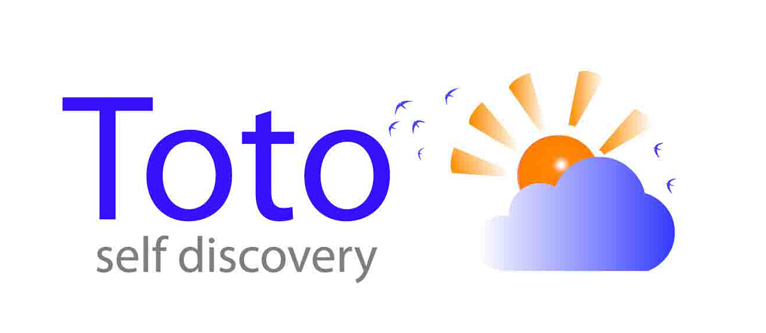 Booking FormFeel the Fear and Do It Anyway® workshop Payment method (please detail how you have paid for the workshop)**Please note: receipt of payment is required prior to workshop attendance.Return to: Eve Uhlig, Toto – self discovery, 14 Shulman’s Walk, Coventry CV2 1BB or info@toto-sd.co.uk.  Telephone if you have any questions on 024 7661 7581I look forward to sharing your journey to self discoveryName:Name:Address:Address:Tel no:e-mail:Workshop date/s:Venue:Please provide some brief notes about what you wish to gain from attending this workshop.Have you read Feel the Fear and Do It Anyway®?   Y/NIf so, when?Do you have any special requirements in terms of the environment?  Y/NIf yes, please describe.How did you hear about the workshop?How did you hear about Eve Uhlig or Toto - self discoveryPayment made into bank account   Y/N09-06-66, 43022562  Your a/c no: 	Date:  PayPal:Transaction date:Cheque enclosedY/N